FORMULAIRE DE DEMANDE DE CERTIFICATIONLABEL “PRIX JUSTE PRODUCTEUR”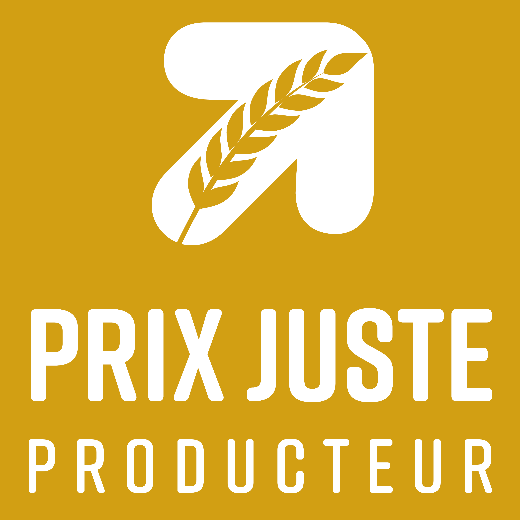 FORMULAIRE DE DEMANDE DE CERTIFICATIONI. NATURE DE LA DEMANDECette demande concerne :	une demande d’inscription	une demande d’audit initial	une évolution du champ d’application de la certification 	un rupture volontaire de la certification	une modification des données administrativesII. IDENTIFICATION DU DEMANDEUR (ENTREPRISE/PERSONNE PHYSIQUE)II. IDENTIFICATION DU DEMANDEUR (ENTREPRISE/PERSONNE PHYSIQUE)II. IDENTIFICATION DU DEMANDEUR (ENTREPRISE/PERSONNE PHYSIQUE)II. IDENTIFICATION DU DEMANDEUR (ENTREPRISE/PERSONNE PHYSIQUE)II. IDENTIFICATION DU DEMANDEUR (ENTREPRISE/PERSONNE PHYSIQUE)II. IDENTIFICATION DU DEMANDEUR (ENTREPRISE/PERSONNE PHYSIQUE)II. IDENTIFICATION DU DEMANDEUR (ENTREPRISE/PERSONNE PHYSIQUE)II. IDENTIFICATION DU DEMANDEUR (ENTREPRISE/PERSONNE PHYSIQUE)II. IDENTIFICATION DU DEMANDEUR (ENTREPRISE/PERSONNE PHYSIQUE)II. IDENTIFICATION DU DEMANDEUR (ENTREPRISE/PERSONNE PHYSIQUE)II. IDENTIFICATION DU DEMANDEUR (ENTREPRISE/PERSONNE PHYSIQUE)II. IDENTIFICATION DU DEMANDEUR (ENTREPRISE/PERSONNE PHYSIQUE)II. IDENTIFICATION DU DEMANDEUR (ENTREPRISE/PERSONNE PHYSIQUE)II. IDENTIFICATION DU DEMANDEUR (ENTREPRISE/PERSONNE PHYSIQUE)II. IDENTIFICATION DU DEMANDEUR (ENTREPRISE/PERSONNE PHYSIQUE)II. IDENTIFICATION DU DEMANDEUR (ENTREPRISE/PERSONNE PHYSIQUE)II. IDENTIFICATION DU DEMANDEUR (ENTREPRISE/PERSONNE PHYSIQUE)II. IDENTIFICATION DU DEMANDEUR (ENTREPRISE/PERSONNE PHYSIQUE)II. IDENTIFICATION DU DEMANDEUR (ENTREPRISE/PERSONNE PHYSIQUE)II. IDENTIFICATION DU DEMANDEUR (ENTREPRISE/PERSONNE PHYSIQUE)II. IDENTIFICATION DU DEMANDEUR (ENTREPRISE/PERSONNE PHYSIQUE)Numéro d’entreprise/Numéro registre national/NISS (1) :Numéro d’entreprise/Numéro registre national/NISS (1) :Numéro d’entreprise/Numéro registre national/NISS (1) :Numéro d’entreprise/Numéro registre national/NISS (1) :Numéro d’entreprise/Numéro registre national/NISS (1) :Numéro d’entreprise/Numéro registre national/NISS (1) :Numéro d’entreprise/Numéro registre national/NISS (1) :Numéro d’entreprise/Numéro registre national/NISS (1) :Numéro d’entreprise/Numéro registre national/NISS (1) :Numéro d’entreprise/Numéro registre national/NISS (1) :Numéro d’entreprise/Numéro registre national/NISS (1) :Numéro d’entreprise/Numéro registre national/NISS (1) :Dénomination sociale (2)  *:Dénomination sociale (2)  *:Dénomination sociale (2)  *:Dénomination sociale (2)  *:Dénomination sociale (2)  *:Dénomination sociale (2)  *:Nom (3) :Prénom (3):Prénom (3):Prénom (3):Abréviation (2) *:Abréviation (2) *:Abréviation (2) *:Abréviation (2) *:Forme juridique (2) *:Forme juridique (2) *:Forme juridique (2) *:Forme juridique (2) *:Forme juridique (2) *:Forme juridique (2) *:N° de producteur:   ___________________________________________ N° d’agrément AFSCA  ________________________Ou Autorisation (BtoC) ________________________________________ Si BIO N° de certification ______________________N° de producteur:   ___________________________________________ N° d’agrément AFSCA  ________________________Ou Autorisation (BtoC) ________________________________________ Si BIO N° de certification ______________________N° de producteur:   ___________________________________________ N° d’agrément AFSCA  ________________________Ou Autorisation (BtoC) ________________________________________ Si BIO N° de certification ______________________N° de producteur:   ___________________________________________ N° d’agrément AFSCA  ________________________Ou Autorisation (BtoC) ________________________________________ Si BIO N° de certification ______________________N° de producteur:   ___________________________________________ N° d’agrément AFSCA  ________________________Ou Autorisation (BtoC) ________________________________________ Si BIO N° de certification ______________________N° de producteur:   ___________________________________________ N° d’agrément AFSCA  ________________________Ou Autorisation (BtoC) ________________________________________ Si BIO N° de certification ______________________N° de producteur:   ___________________________________________ N° d’agrément AFSCA  ________________________Ou Autorisation (BtoC) ________________________________________ Si BIO N° de certification ______________________N° de producteur:   ___________________________________________ N° d’agrément AFSCA  ________________________Ou Autorisation (BtoC) ________________________________________ Si BIO N° de certification ______________________N° de producteur:   ___________________________________________ N° d’agrément AFSCA  ________________________Ou Autorisation (BtoC) ________________________________________ Si BIO N° de certification ______________________N° de producteur:   ___________________________________________ N° d’agrément AFSCA  ________________________Ou Autorisation (BtoC) ________________________________________ Si BIO N° de certification ______________________N° de producteur:   ___________________________________________ N° d’agrément AFSCA  ________________________Ou Autorisation (BtoC) ________________________________________ Si BIO N° de certification ______________________N° de producteur:   ___________________________________________ N° d’agrément AFSCA  ________________________Ou Autorisation (BtoC) ________________________________________ Si BIO N° de certification ______________________N° de producteur:   ___________________________________________ N° d’agrément AFSCA  ________________________Ou Autorisation (BtoC) ________________________________________ Si BIO N° de certification ______________________N° de producteur:   ___________________________________________ N° d’agrément AFSCA  ________________________Ou Autorisation (BtoC) ________________________________________ Si BIO N° de certification ______________________N° de producteur:   ___________________________________________ N° d’agrément AFSCA  ________________________Ou Autorisation (BtoC) ________________________________________ Si BIO N° de certification ______________________N° de producteur:   ___________________________________________ N° d’agrément AFSCA  ________________________Ou Autorisation (BtoC) ________________________________________ Si BIO N° de certification ______________________N° de producteur:   ___________________________________________ N° d’agrément AFSCA  ________________________Ou Autorisation (BtoC) ________________________________________ Si BIO N° de certification ______________________N° de producteur:   ___________________________________________ N° d’agrément AFSCA  ________________________Ou Autorisation (BtoC) ________________________________________ Si BIO N° de certification ______________________N° de producteur:   ___________________________________________ N° d’agrément AFSCA  ________________________Ou Autorisation (BtoC) ________________________________________ Si BIO N° de certification ______________________N° de producteur:   ___________________________________________ N° d’agrément AFSCA  ________________________Ou Autorisation (BtoC) ________________________________________ Si BIO N° de certification ______________________N° de producteur:   ___________________________________________ N° d’agrément AFSCA  ________________________Ou Autorisation (BtoC) ________________________________________ Si BIO N° de certification ______________________Adresse *:Adresse *:Rue:N°:N°:Boîte:Code postal:Code postal:Code postal:Commune:Commune:Commune:Pays:Pays:Téléphone:Téléphone:Fax:E-mail:E-mail:E-mail:(1) Les entreprises déjà enregistrées auprès de la Banque-carrefour des entreprises (BCE) en exécution de la loi du 16 janvier 2003 ou de ses arrêtés d’exécution, indiquent ici leur numéro d’entreprise.- Les personnes physiques indiquent ici leur numéro d’identification du Registre national ou leur NISS (ce numéro se trouve dans le coin supérieur droit de la carte SIS).- Si un de ces numéros est indiqué, il ne faut pas remplir les données d’identification marquées d’un *, ni communiquer les modifications ultérieures de celles-ci pour autant que ces données aient déjà été communiquées à la BCE, à votre commune ou à une mutualité belge en ce qui concerne les étrangers.- Les personnes juridiques selon le droit étranger ou international qui ne disposent pas d’un siège en Belgique et qui ne sont pas enregistrées dans la BCE indiquent ici leur numéro d’identification international et le type de numéro et complètent également les données d’identification sous-mentionnées.(2) A compléter seulement par les entreprises.(3) A compléter seulement par les personnes physiques et les entreprises en personne physique.(1) Les entreprises déjà enregistrées auprès de la Banque-carrefour des entreprises (BCE) en exécution de la loi du 16 janvier 2003 ou de ses arrêtés d’exécution, indiquent ici leur numéro d’entreprise.- Les personnes physiques indiquent ici leur numéro d’identification du Registre national ou leur NISS (ce numéro se trouve dans le coin supérieur droit de la carte SIS).- Si un de ces numéros est indiqué, il ne faut pas remplir les données d’identification marquées d’un *, ni communiquer les modifications ultérieures de celles-ci pour autant que ces données aient déjà été communiquées à la BCE, à votre commune ou à une mutualité belge en ce qui concerne les étrangers.- Les personnes juridiques selon le droit étranger ou international qui ne disposent pas d’un siège en Belgique et qui ne sont pas enregistrées dans la BCE indiquent ici leur numéro d’identification international et le type de numéro et complètent également les données d’identification sous-mentionnées.(2) A compléter seulement par les entreprises.(3) A compléter seulement par les personnes physiques et les entreprises en personne physique.(1) Les entreprises déjà enregistrées auprès de la Banque-carrefour des entreprises (BCE) en exécution de la loi du 16 janvier 2003 ou de ses arrêtés d’exécution, indiquent ici leur numéro d’entreprise.- Les personnes physiques indiquent ici leur numéro d’identification du Registre national ou leur NISS (ce numéro se trouve dans le coin supérieur droit de la carte SIS).- Si un de ces numéros est indiqué, il ne faut pas remplir les données d’identification marquées d’un *, ni communiquer les modifications ultérieures de celles-ci pour autant que ces données aient déjà été communiquées à la BCE, à votre commune ou à une mutualité belge en ce qui concerne les étrangers.- Les personnes juridiques selon le droit étranger ou international qui ne disposent pas d’un siège en Belgique et qui ne sont pas enregistrées dans la BCE indiquent ici leur numéro d’identification international et le type de numéro et complètent également les données d’identification sous-mentionnées.(2) A compléter seulement par les entreprises.(3) A compléter seulement par les personnes physiques et les entreprises en personne physique.(1) Les entreprises déjà enregistrées auprès de la Banque-carrefour des entreprises (BCE) en exécution de la loi du 16 janvier 2003 ou de ses arrêtés d’exécution, indiquent ici leur numéro d’entreprise.- Les personnes physiques indiquent ici leur numéro d’identification du Registre national ou leur NISS (ce numéro se trouve dans le coin supérieur droit de la carte SIS).- Si un de ces numéros est indiqué, il ne faut pas remplir les données d’identification marquées d’un *, ni communiquer les modifications ultérieures de celles-ci pour autant que ces données aient déjà été communiquées à la BCE, à votre commune ou à une mutualité belge en ce qui concerne les étrangers.- Les personnes juridiques selon le droit étranger ou international qui ne disposent pas d’un siège en Belgique et qui ne sont pas enregistrées dans la BCE indiquent ici leur numéro d’identification international et le type de numéro et complètent également les données d’identification sous-mentionnées.(2) A compléter seulement par les entreprises.(3) A compléter seulement par les personnes physiques et les entreprises en personne physique.(1) Les entreprises déjà enregistrées auprès de la Banque-carrefour des entreprises (BCE) en exécution de la loi du 16 janvier 2003 ou de ses arrêtés d’exécution, indiquent ici leur numéro d’entreprise.- Les personnes physiques indiquent ici leur numéro d’identification du Registre national ou leur NISS (ce numéro se trouve dans le coin supérieur droit de la carte SIS).- Si un de ces numéros est indiqué, il ne faut pas remplir les données d’identification marquées d’un *, ni communiquer les modifications ultérieures de celles-ci pour autant que ces données aient déjà été communiquées à la BCE, à votre commune ou à une mutualité belge en ce qui concerne les étrangers.- Les personnes juridiques selon le droit étranger ou international qui ne disposent pas d’un siège en Belgique et qui ne sont pas enregistrées dans la BCE indiquent ici leur numéro d’identification international et le type de numéro et complètent également les données d’identification sous-mentionnées.(2) A compléter seulement par les entreprises.(3) A compléter seulement par les personnes physiques et les entreprises en personne physique.(1) Les entreprises déjà enregistrées auprès de la Banque-carrefour des entreprises (BCE) en exécution de la loi du 16 janvier 2003 ou de ses arrêtés d’exécution, indiquent ici leur numéro d’entreprise.- Les personnes physiques indiquent ici leur numéro d’identification du Registre national ou leur NISS (ce numéro se trouve dans le coin supérieur droit de la carte SIS).- Si un de ces numéros est indiqué, il ne faut pas remplir les données d’identification marquées d’un *, ni communiquer les modifications ultérieures de celles-ci pour autant que ces données aient déjà été communiquées à la BCE, à votre commune ou à une mutualité belge en ce qui concerne les étrangers.- Les personnes juridiques selon le droit étranger ou international qui ne disposent pas d’un siège en Belgique et qui ne sont pas enregistrées dans la BCE indiquent ici leur numéro d’identification international et le type de numéro et complètent également les données d’identification sous-mentionnées.(2) A compléter seulement par les entreprises.(3) A compléter seulement par les personnes physiques et les entreprises en personne physique.(1) Les entreprises déjà enregistrées auprès de la Banque-carrefour des entreprises (BCE) en exécution de la loi du 16 janvier 2003 ou de ses arrêtés d’exécution, indiquent ici leur numéro d’entreprise.- Les personnes physiques indiquent ici leur numéro d’identification du Registre national ou leur NISS (ce numéro se trouve dans le coin supérieur droit de la carte SIS).- Si un de ces numéros est indiqué, il ne faut pas remplir les données d’identification marquées d’un *, ni communiquer les modifications ultérieures de celles-ci pour autant que ces données aient déjà été communiquées à la BCE, à votre commune ou à une mutualité belge en ce qui concerne les étrangers.- Les personnes juridiques selon le droit étranger ou international qui ne disposent pas d’un siège en Belgique et qui ne sont pas enregistrées dans la BCE indiquent ici leur numéro d’identification international et le type de numéro et complètent également les données d’identification sous-mentionnées.(2) A compléter seulement par les entreprises.(3) A compléter seulement par les personnes physiques et les entreprises en personne physique.(1) Les entreprises déjà enregistrées auprès de la Banque-carrefour des entreprises (BCE) en exécution de la loi du 16 janvier 2003 ou de ses arrêtés d’exécution, indiquent ici leur numéro d’entreprise.- Les personnes physiques indiquent ici leur numéro d’identification du Registre national ou leur NISS (ce numéro se trouve dans le coin supérieur droit de la carte SIS).- Si un de ces numéros est indiqué, il ne faut pas remplir les données d’identification marquées d’un *, ni communiquer les modifications ultérieures de celles-ci pour autant que ces données aient déjà été communiquées à la BCE, à votre commune ou à une mutualité belge en ce qui concerne les étrangers.- Les personnes juridiques selon le droit étranger ou international qui ne disposent pas d’un siège en Belgique et qui ne sont pas enregistrées dans la BCE indiquent ici leur numéro d’identification international et le type de numéro et complètent également les données d’identification sous-mentionnées.(2) A compléter seulement par les entreprises.(3) A compléter seulement par les personnes physiques et les entreprises en personne physique.(1) Les entreprises déjà enregistrées auprès de la Banque-carrefour des entreprises (BCE) en exécution de la loi du 16 janvier 2003 ou de ses arrêtés d’exécution, indiquent ici leur numéro d’entreprise.- Les personnes physiques indiquent ici leur numéro d’identification du Registre national ou leur NISS (ce numéro se trouve dans le coin supérieur droit de la carte SIS).- Si un de ces numéros est indiqué, il ne faut pas remplir les données d’identification marquées d’un *, ni communiquer les modifications ultérieures de celles-ci pour autant que ces données aient déjà été communiquées à la BCE, à votre commune ou à une mutualité belge en ce qui concerne les étrangers.- Les personnes juridiques selon le droit étranger ou international qui ne disposent pas d’un siège en Belgique et qui ne sont pas enregistrées dans la BCE indiquent ici leur numéro d’identification international et le type de numéro et complètent également les données d’identification sous-mentionnées.(2) A compléter seulement par les entreprises.(3) A compléter seulement par les personnes physiques et les entreprises en personne physique.(1) Les entreprises déjà enregistrées auprès de la Banque-carrefour des entreprises (BCE) en exécution de la loi du 16 janvier 2003 ou de ses arrêtés d’exécution, indiquent ici leur numéro d’entreprise.- Les personnes physiques indiquent ici leur numéro d’identification du Registre national ou leur NISS (ce numéro se trouve dans le coin supérieur droit de la carte SIS).- Si un de ces numéros est indiqué, il ne faut pas remplir les données d’identification marquées d’un *, ni communiquer les modifications ultérieures de celles-ci pour autant que ces données aient déjà été communiquées à la BCE, à votre commune ou à une mutualité belge en ce qui concerne les étrangers.- Les personnes juridiques selon le droit étranger ou international qui ne disposent pas d’un siège en Belgique et qui ne sont pas enregistrées dans la BCE indiquent ici leur numéro d’identification international et le type de numéro et complètent également les données d’identification sous-mentionnées.(2) A compléter seulement par les entreprises.(3) A compléter seulement par les personnes physiques et les entreprises en personne physique.(1) Les entreprises déjà enregistrées auprès de la Banque-carrefour des entreprises (BCE) en exécution de la loi du 16 janvier 2003 ou de ses arrêtés d’exécution, indiquent ici leur numéro d’entreprise.- Les personnes physiques indiquent ici leur numéro d’identification du Registre national ou leur NISS (ce numéro se trouve dans le coin supérieur droit de la carte SIS).- Si un de ces numéros est indiqué, il ne faut pas remplir les données d’identification marquées d’un *, ni communiquer les modifications ultérieures de celles-ci pour autant que ces données aient déjà été communiquées à la BCE, à votre commune ou à une mutualité belge en ce qui concerne les étrangers.- Les personnes juridiques selon le droit étranger ou international qui ne disposent pas d’un siège en Belgique et qui ne sont pas enregistrées dans la BCE indiquent ici leur numéro d’identification international et le type de numéro et complètent également les données d’identification sous-mentionnées.(2) A compléter seulement par les entreprises.(3) A compléter seulement par les personnes physiques et les entreprises en personne physique.(1) Les entreprises déjà enregistrées auprès de la Banque-carrefour des entreprises (BCE) en exécution de la loi du 16 janvier 2003 ou de ses arrêtés d’exécution, indiquent ici leur numéro d’entreprise.- Les personnes physiques indiquent ici leur numéro d’identification du Registre national ou leur NISS (ce numéro se trouve dans le coin supérieur droit de la carte SIS).- Si un de ces numéros est indiqué, il ne faut pas remplir les données d’identification marquées d’un *, ni communiquer les modifications ultérieures de celles-ci pour autant que ces données aient déjà été communiquées à la BCE, à votre commune ou à une mutualité belge en ce qui concerne les étrangers.- Les personnes juridiques selon le droit étranger ou international qui ne disposent pas d’un siège en Belgique et qui ne sont pas enregistrées dans la BCE indiquent ici leur numéro d’identification international et le type de numéro et complètent également les données d’identification sous-mentionnées.(2) A compléter seulement par les entreprises.(3) A compléter seulement par les personnes physiques et les entreprises en personne physique.(1) Les entreprises déjà enregistrées auprès de la Banque-carrefour des entreprises (BCE) en exécution de la loi du 16 janvier 2003 ou de ses arrêtés d’exécution, indiquent ici leur numéro d’entreprise.- Les personnes physiques indiquent ici leur numéro d’identification du Registre national ou leur NISS (ce numéro se trouve dans le coin supérieur droit de la carte SIS).- Si un de ces numéros est indiqué, il ne faut pas remplir les données d’identification marquées d’un *, ni communiquer les modifications ultérieures de celles-ci pour autant que ces données aient déjà été communiquées à la BCE, à votre commune ou à une mutualité belge en ce qui concerne les étrangers.- Les personnes juridiques selon le droit étranger ou international qui ne disposent pas d’un siège en Belgique et qui ne sont pas enregistrées dans la BCE indiquent ici leur numéro d’identification international et le type de numéro et complètent également les données d’identification sous-mentionnées.(2) A compléter seulement par les entreprises.(3) A compléter seulement par les personnes physiques et les entreprises en personne physique.(1) Les entreprises déjà enregistrées auprès de la Banque-carrefour des entreprises (BCE) en exécution de la loi du 16 janvier 2003 ou de ses arrêtés d’exécution, indiquent ici leur numéro d’entreprise.- Les personnes physiques indiquent ici leur numéro d’identification du Registre national ou leur NISS (ce numéro se trouve dans le coin supérieur droit de la carte SIS).- Si un de ces numéros est indiqué, il ne faut pas remplir les données d’identification marquées d’un *, ni communiquer les modifications ultérieures de celles-ci pour autant que ces données aient déjà été communiquées à la BCE, à votre commune ou à une mutualité belge en ce qui concerne les étrangers.- Les personnes juridiques selon le droit étranger ou international qui ne disposent pas d’un siège en Belgique et qui ne sont pas enregistrées dans la BCE indiquent ici leur numéro d’identification international et le type de numéro et complètent également les données d’identification sous-mentionnées.(2) A compléter seulement par les entreprises.(3) A compléter seulement par les personnes physiques et les entreprises en personne physique.(1) Les entreprises déjà enregistrées auprès de la Banque-carrefour des entreprises (BCE) en exécution de la loi du 16 janvier 2003 ou de ses arrêtés d’exécution, indiquent ici leur numéro d’entreprise.- Les personnes physiques indiquent ici leur numéro d’identification du Registre national ou leur NISS (ce numéro se trouve dans le coin supérieur droit de la carte SIS).- Si un de ces numéros est indiqué, il ne faut pas remplir les données d’identification marquées d’un *, ni communiquer les modifications ultérieures de celles-ci pour autant que ces données aient déjà été communiquées à la BCE, à votre commune ou à une mutualité belge en ce qui concerne les étrangers.- Les personnes juridiques selon le droit étranger ou international qui ne disposent pas d’un siège en Belgique et qui ne sont pas enregistrées dans la BCE indiquent ici leur numéro d’identification international et le type de numéro et complètent également les données d’identification sous-mentionnées.(2) A compléter seulement par les entreprises.(3) A compléter seulement par les personnes physiques et les entreprises en personne physique.(1) Les entreprises déjà enregistrées auprès de la Banque-carrefour des entreprises (BCE) en exécution de la loi du 16 janvier 2003 ou de ses arrêtés d’exécution, indiquent ici leur numéro d’entreprise.- Les personnes physiques indiquent ici leur numéro d’identification du Registre national ou leur NISS (ce numéro se trouve dans le coin supérieur droit de la carte SIS).- Si un de ces numéros est indiqué, il ne faut pas remplir les données d’identification marquées d’un *, ni communiquer les modifications ultérieures de celles-ci pour autant que ces données aient déjà été communiquées à la BCE, à votre commune ou à une mutualité belge en ce qui concerne les étrangers.- Les personnes juridiques selon le droit étranger ou international qui ne disposent pas d’un siège en Belgique et qui ne sont pas enregistrées dans la BCE indiquent ici leur numéro d’identification international et le type de numéro et complètent également les données d’identification sous-mentionnées.(2) A compléter seulement par les entreprises.(3) A compléter seulement par les personnes physiques et les entreprises en personne physique.(1) Les entreprises déjà enregistrées auprès de la Banque-carrefour des entreprises (BCE) en exécution de la loi du 16 janvier 2003 ou de ses arrêtés d’exécution, indiquent ici leur numéro d’entreprise.- Les personnes physiques indiquent ici leur numéro d’identification du Registre national ou leur NISS (ce numéro se trouve dans le coin supérieur droit de la carte SIS).- Si un de ces numéros est indiqué, il ne faut pas remplir les données d’identification marquées d’un *, ni communiquer les modifications ultérieures de celles-ci pour autant que ces données aient déjà été communiquées à la BCE, à votre commune ou à une mutualité belge en ce qui concerne les étrangers.- Les personnes juridiques selon le droit étranger ou international qui ne disposent pas d’un siège en Belgique et qui ne sont pas enregistrées dans la BCE indiquent ici leur numéro d’identification international et le type de numéro et complètent également les données d’identification sous-mentionnées.(2) A compléter seulement par les entreprises.(3) A compléter seulement par les personnes physiques et les entreprises en personne physique.(1) Les entreprises déjà enregistrées auprès de la Banque-carrefour des entreprises (BCE) en exécution de la loi du 16 janvier 2003 ou de ses arrêtés d’exécution, indiquent ici leur numéro d’entreprise.- Les personnes physiques indiquent ici leur numéro d’identification du Registre national ou leur NISS (ce numéro se trouve dans le coin supérieur droit de la carte SIS).- Si un de ces numéros est indiqué, il ne faut pas remplir les données d’identification marquées d’un *, ni communiquer les modifications ultérieures de celles-ci pour autant que ces données aient déjà été communiquées à la BCE, à votre commune ou à une mutualité belge en ce qui concerne les étrangers.- Les personnes juridiques selon le droit étranger ou international qui ne disposent pas d’un siège en Belgique et qui ne sont pas enregistrées dans la BCE indiquent ici leur numéro d’identification international et le type de numéro et complètent également les données d’identification sous-mentionnées.(2) A compléter seulement par les entreprises.(3) A compléter seulement par les personnes physiques et les entreprises en personne physique.(1) Les entreprises déjà enregistrées auprès de la Banque-carrefour des entreprises (BCE) en exécution de la loi du 16 janvier 2003 ou de ses arrêtés d’exécution, indiquent ici leur numéro d’entreprise.- Les personnes physiques indiquent ici leur numéro d’identification du Registre national ou leur NISS (ce numéro se trouve dans le coin supérieur droit de la carte SIS).- Si un de ces numéros est indiqué, il ne faut pas remplir les données d’identification marquées d’un *, ni communiquer les modifications ultérieures de celles-ci pour autant que ces données aient déjà été communiquées à la BCE, à votre commune ou à une mutualité belge en ce qui concerne les étrangers.- Les personnes juridiques selon le droit étranger ou international qui ne disposent pas d’un siège en Belgique et qui ne sont pas enregistrées dans la BCE indiquent ici leur numéro d’identification international et le type de numéro et complètent également les données d’identification sous-mentionnées.(2) A compléter seulement par les entreprises.(3) A compléter seulement par les personnes physiques et les entreprises en personne physique.(1) Les entreprises déjà enregistrées auprès de la Banque-carrefour des entreprises (BCE) en exécution de la loi du 16 janvier 2003 ou de ses arrêtés d’exécution, indiquent ici leur numéro d’entreprise.- Les personnes physiques indiquent ici leur numéro d’identification du Registre national ou leur NISS (ce numéro se trouve dans le coin supérieur droit de la carte SIS).- Si un de ces numéros est indiqué, il ne faut pas remplir les données d’identification marquées d’un *, ni communiquer les modifications ultérieures de celles-ci pour autant que ces données aient déjà été communiquées à la BCE, à votre commune ou à une mutualité belge en ce qui concerne les étrangers.- Les personnes juridiques selon le droit étranger ou international qui ne disposent pas d’un siège en Belgique et qui ne sont pas enregistrées dans la BCE indiquent ici leur numéro d’identification international et le type de numéro et complètent également les données d’identification sous-mentionnées.(2) A compléter seulement par les entreprises.(3) A compléter seulement par les personnes physiques et les entreprises en personne physique.(1) Les entreprises déjà enregistrées auprès de la Banque-carrefour des entreprises (BCE) en exécution de la loi du 16 janvier 2003 ou de ses arrêtés d’exécution, indiquent ici leur numéro d’entreprise.- Les personnes physiques indiquent ici leur numéro d’identification du Registre national ou leur NISS (ce numéro se trouve dans le coin supérieur droit de la carte SIS).- Si un de ces numéros est indiqué, il ne faut pas remplir les données d’identification marquées d’un *, ni communiquer les modifications ultérieures de celles-ci pour autant que ces données aient déjà été communiquées à la BCE, à votre commune ou à une mutualité belge en ce qui concerne les étrangers.- Les personnes juridiques selon le droit étranger ou international qui ne disposent pas d’un siège en Belgique et qui ne sont pas enregistrées dans la BCE indiquent ici leur numéro d’identification international et le type de numéro et complètent également les données d’identification sous-mentionnées.(2) A compléter seulement par les entreprises.(3) A compléter seulement par les personnes physiques et les entreprises en personne physique.III. IDENTIFICATION DU PREMIER ACHETEURIII. IDENTIFICATION DU PREMIER ACHETEURIII. IDENTIFICATION DU PREMIER ACHETEURIII. IDENTIFICATION DU PREMIER ACHETEURIII. IDENTIFICATION DU PREMIER ACHETEURIII. IDENTIFICATION DU PREMIER ACHETEURIII. IDENTIFICATION DU PREMIER ACHETEURIII. IDENTIFICATION DU PREMIER ACHETEURIII. IDENTIFICATION DU PREMIER ACHETEURIII. IDENTIFICATION DU PREMIER ACHETEURIII. IDENTIFICATION DU PREMIER ACHETEURIII. IDENTIFICATION DU PREMIER ACHETEURIII. IDENTIFICATION DU PREMIER ACHETEURIII. IDENTIFICATION DU PREMIER ACHETEURIII. IDENTIFICATION DU PREMIER ACHETEURIII. IDENTIFICATION DU PREMIER ACHETEURIII. IDENTIFICATION DU PREMIER ACHETEURIII. IDENTIFICATION DU PREMIER ACHETEURIII. IDENTIFICATION DU PREMIER ACHETEURIII. IDENTIFICATION DU PREMIER ACHETEURIII. IDENTIFICATION DU PREMIER ACHETEURIII. IDENTIFICATION DU PREMIER ACHETEURIII. IDENTIFICATION DU PREMIER ACHETEURIII. IDENTIFICATION DU PREMIER ACHETEURIII. IDENTIFICATION DU PREMIER ACHETEURIII. IDENTIFICATION DU PREMIER ACHETEURNuméro d’unité d’établissement (1) (3) :Numéro d’unité d’établissement (1) (3) :Numéro d’unité d’établissement (1) (3) :Numéro d’unité d’établissement (1) (3) :Numéro d’unité d’établissement (1) (3) :Numéro d’unité d’établissement (1) (3) :Numéro d’unité d’établissement (1) (3) :Numéro d’unité d’établissement (1) (3) :Numéro d’unité d’établissement (1) (3) :Numéro d’unité d’établissement (1) (3) :Dénomination commerciale (3) *:Dénomination commerciale (3) *:Dénomination commerciale (3) *:Dénomination commerciale (3) *:Dénomination commerciale (3) *:Dénomination commerciale (3) *:Dénomination commerciale (3) *:Dénomination commerciale (3) *:Personne de contact : Personne de contact : Personne de contact : Personne de contact : Personne de contact : Personne de contact : Personne de contact : Adresse (2)* : Adresse (2)* : Adresse (2)* : Adresse (2)* : Rue:N° :N° :N° :Boîte: Boîte: Code postal:Code postal:Commune:Commune:Commune:Commune:Commune:Pays: Pays: Pays: Téléphone: Téléphone: Téléphone: Téléphone: Fax:Fax:Fax:E-mail:E-mail:E-mail:E-mail:Données d’identification de la personne de contact (3) :Données d’identification de la personne de contact (3) :Données d’identification de la personne de contact (3) :Données d’identification de la personne de contact (3) :Données d’identification de la personne de contact (3) :Données d’identification de la personne de contact (3) :Données d’identification de la personne de contact (3) :Données d’identification de la personne de contact (3) :Données d’identification de la personne de contact (3) :Données d’identification de la personne de contact (3) :Données d’identification de la personne de contact (3) :Données d’identification de la personne de contact (3) :Données d’identification de la personne de contact (3) :Données d’identification de la personne de contact (3) :Données d’identification de la personne de contact (3) :Données d’identification de la personne de contact (3) :Données d’identification de la personne de contact (3) :Données d’identification de la personne de contact (3) :Données d’identification de la personne de contact (3) :Données d’identification de la personne de contact (3) :Données d’identification de la personne de contact (3) :Données d’identification de la personne de contact (3) :Données d’identification de la personne de contact (3) :Données d’identification de la personne de contact (3) :Données d’identification de la personne de contact (3) :Données d’identification de la personne de contact (3) :Nom:Prénom:Prénom:Prénom:Prénom:Prénom:Fonction:Fonction:Fonction:Fonction:Téléphone:Téléphone:Téléphone:Fax: Fax: GSM:GSM:GSM:E-mail: E-mail: (1)  Les entreprises indiquent ici le numéro d’unité d’établissement qui leur a été attribué par la Banque-carrefour des entreprises (BCE) en exécution de la loi du 16 janvier 2003 ou de ses arrêtés d’exécution. Si ce numéro est indiqué, il ne faut pas remplir les données d’identification marquées d’un * ni communiquer les modifications ultérieures de celles-ci pour autant que ces données aient déjà été communiquées à la BCE.(2) Les personnes physiques qui souhaitent exercer leurs activités ailleurs qu’à l’adresse de leur domicile, mentionnent ici cette autre adresse.(3) A compléter seulement par les entreprises.(1)  Les entreprises indiquent ici le numéro d’unité d’établissement qui leur a été attribué par la Banque-carrefour des entreprises (BCE) en exécution de la loi du 16 janvier 2003 ou de ses arrêtés d’exécution. Si ce numéro est indiqué, il ne faut pas remplir les données d’identification marquées d’un * ni communiquer les modifications ultérieures de celles-ci pour autant que ces données aient déjà été communiquées à la BCE.(2) Les personnes physiques qui souhaitent exercer leurs activités ailleurs qu’à l’adresse de leur domicile, mentionnent ici cette autre adresse.(3) A compléter seulement par les entreprises.(1)  Les entreprises indiquent ici le numéro d’unité d’établissement qui leur a été attribué par la Banque-carrefour des entreprises (BCE) en exécution de la loi du 16 janvier 2003 ou de ses arrêtés d’exécution. Si ce numéro est indiqué, il ne faut pas remplir les données d’identification marquées d’un * ni communiquer les modifications ultérieures de celles-ci pour autant que ces données aient déjà été communiquées à la BCE.(2) Les personnes physiques qui souhaitent exercer leurs activités ailleurs qu’à l’adresse de leur domicile, mentionnent ici cette autre adresse.(3) A compléter seulement par les entreprises.(1)  Les entreprises indiquent ici le numéro d’unité d’établissement qui leur a été attribué par la Banque-carrefour des entreprises (BCE) en exécution de la loi du 16 janvier 2003 ou de ses arrêtés d’exécution. Si ce numéro est indiqué, il ne faut pas remplir les données d’identification marquées d’un * ni communiquer les modifications ultérieures de celles-ci pour autant que ces données aient déjà été communiquées à la BCE.(2) Les personnes physiques qui souhaitent exercer leurs activités ailleurs qu’à l’adresse de leur domicile, mentionnent ici cette autre adresse.(3) A compléter seulement par les entreprises.(1)  Les entreprises indiquent ici le numéro d’unité d’établissement qui leur a été attribué par la Banque-carrefour des entreprises (BCE) en exécution de la loi du 16 janvier 2003 ou de ses arrêtés d’exécution. Si ce numéro est indiqué, il ne faut pas remplir les données d’identification marquées d’un * ni communiquer les modifications ultérieures de celles-ci pour autant que ces données aient déjà été communiquées à la BCE.(2) Les personnes physiques qui souhaitent exercer leurs activités ailleurs qu’à l’adresse de leur domicile, mentionnent ici cette autre adresse.(3) A compléter seulement par les entreprises.(1)  Les entreprises indiquent ici le numéro d’unité d’établissement qui leur a été attribué par la Banque-carrefour des entreprises (BCE) en exécution de la loi du 16 janvier 2003 ou de ses arrêtés d’exécution. Si ce numéro est indiqué, il ne faut pas remplir les données d’identification marquées d’un * ni communiquer les modifications ultérieures de celles-ci pour autant que ces données aient déjà été communiquées à la BCE.(2) Les personnes physiques qui souhaitent exercer leurs activités ailleurs qu’à l’adresse de leur domicile, mentionnent ici cette autre adresse.(3) A compléter seulement par les entreprises.(1)  Les entreprises indiquent ici le numéro d’unité d’établissement qui leur a été attribué par la Banque-carrefour des entreprises (BCE) en exécution de la loi du 16 janvier 2003 ou de ses arrêtés d’exécution. Si ce numéro est indiqué, il ne faut pas remplir les données d’identification marquées d’un * ni communiquer les modifications ultérieures de celles-ci pour autant que ces données aient déjà été communiquées à la BCE.(2) Les personnes physiques qui souhaitent exercer leurs activités ailleurs qu’à l’adresse de leur domicile, mentionnent ici cette autre adresse.(3) A compléter seulement par les entreprises.(1)  Les entreprises indiquent ici le numéro d’unité d’établissement qui leur a été attribué par la Banque-carrefour des entreprises (BCE) en exécution de la loi du 16 janvier 2003 ou de ses arrêtés d’exécution. Si ce numéro est indiqué, il ne faut pas remplir les données d’identification marquées d’un * ni communiquer les modifications ultérieures de celles-ci pour autant que ces données aient déjà été communiquées à la BCE.(2) Les personnes physiques qui souhaitent exercer leurs activités ailleurs qu’à l’adresse de leur domicile, mentionnent ici cette autre adresse.(3) A compléter seulement par les entreprises.(1)  Les entreprises indiquent ici le numéro d’unité d’établissement qui leur a été attribué par la Banque-carrefour des entreprises (BCE) en exécution de la loi du 16 janvier 2003 ou de ses arrêtés d’exécution. Si ce numéro est indiqué, il ne faut pas remplir les données d’identification marquées d’un * ni communiquer les modifications ultérieures de celles-ci pour autant que ces données aient déjà été communiquées à la BCE.(2) Les personnes physiques qui souhaitent exercer leurs activités ailleurs qu’à l’adresse de leur domicile, mentionnent ici cette autre adresse.(3) A compléter seulement par les entreprises.(1)  Les entreprises indiquent ici le numéro d’unité d’établissement qui leur a été attribué par la Banque-carrefour des entreprises (BCE) en exécution de la loi du 16 janvier 2003 ou de ses arrêtés d’exécution. Si ce numéro est indiqué, il ne faut pas remplir les données d’identification marquées d’un * ni communiquer les modifications ultérieures de celles-ci pour autant que ces données aient déjà été communiquées à la BCE.(2) Les personnes physiques qui souhaitent exercer leurs activités ailleurs qu’à l’adresse de leur domicile, mentionnent ici cette autre adresse.(3) A compléter seulement par les entreprises.(1)  Les entreprises indiquent ici le numéro d’unité d’établissement qui leur a été attribué par la Banque-carrefour des entreprises (BCE) en exécution de la loi du 16 janvier 2003 ou de ses arrêtés d’exécution. Si ce numéro est indiqué, il ne faut pas remplir les données d’identification marquées d’un * ni communiquer les modifications ultérieures de celles-ci pour autant que ces données aient déjà été communiquées à la BCE.(2) Les personnes physiques qui souhaitent exercer leurs activités ailleurs qu’à l’adresse de leur domicile, mentionnent ici cette autre adresse.(3) A compléter seulement par les entreprises.(1)  Les entreprises indiquent ici le numéro d’unité d’établissement qui leur a été attribué par la Banque-carrefour des entreprises (BCE) en exécution de la loi du 16 janvier 2003 ou de ses arrêtés d’exécution. Si ce numéro est indiqué, il ne faut pas remplir les données d’identification marquées d’un * ni communiquer les modifications ultérieures de celles-ci pour autant que ces données aient déjà été communiquées à la BCE.(2) Les personnes physiques qui souhaitent exercer leurs activités ailleurs qu’à l’adresse de leur domicile, mentionnent ici cette autre adresse.(3) A compléter seulement par les entreprises.(1)  Les entreprises indiquent ici le numéro d’unité d’établissement qui leur a été attribué par la Banque-carrefour des entreprises (BCE) en exécution de la loi du 16 janvier 2003 ou de ses arrêtés d’exécution. Si ce numéro est indiqué, il ne faut pas remplir les données d’identification marquées d’un * ni communiquer les modifications ultérieures de celles-ci pour autant que ces données aient déjà été communiquées à la BCE.(2) Les personnes physiques qui souhaitent exercer leurs activités ailleurs qu’à l’adresse de leur domicile, mentionnent ici cette autre adresse.(3) A compléter seulement par les entreprises.(1)  Les entreprises indiquent ici le numéro d’unité d’établissement qui leur a été attribué par la Banque-carrefour des entreprises (BCE) en exécution de la loi du 16 janvier 2003 ou de ses arrêtés d’exécution. Si ce numéro est indiqué, il ne faut pas remplir les données d’identification marquées d’un * ni communiquer les modifications ultérieures de celles-ci pour autant que ces données aient déjà été communiquées à la BCE.(2) Les personnes physiques qui souhaitent exercer leurs activités ailleurs qu’à l’adresse de leur domicile, mentionnent ici cette autre adresse.(3) A compléter seulement par les entreprises.(1)  Les entreprises indiquent ici le numéro d’unité d’établissement qui leur a été attribué par la Banque-carrefour des entreprises (BCE) en exécution de la loi du 16 janvier 2003 ou de ses arrêtés d’exécution. Si ce numéro est indiqué, il ne faut pas remplir les données d’identification marquées d’un * ni communiquer les modifications ultérieures de celles-ci pour autant que ces données aient déjà été communiquées à la BCE.(2) Les personnes physiques qui souhaitent exercer leurs activités ailleurs qu’à l’adresse de leur domicile, mentionnent ici cette autre adresse.(3) A compléter seulement par les entreprises.(1)  Les entreprises indiquent ici le numéro d’unité d’établissement qui leur a été attribué par la Banque-carrefour des entreprises (BCE) en exécution de la loi du 16 janvier 2003 ou de ses arrêtés d’exécution. Si ce numéro est indiqué, il ne faut pas remplir les données d’identification marquées d’un * ni communiquer les modifications ultérieures de celles-ci pour autant que ces données aient déjà été communiquées à la BCE.(2) Les personnes physiques qui souhaitent exercer leurs activités ailleurs qu’à l’adresse de leur domicile, mentionnent ici cette autre adresse.(3) A compléter seulement par les entreprises.(1)  Les entreprises indiquent ici le numéro d’unité d’établissement qui leur a été attribué par la Banque-carrefour des entreprises (BCE) en exécution de la loi du 16 janvier 2003 ou de ses arrêtés d’exécution. Si ce numéro est indiqué, il ne faut pas remplir les données d’identification marquées d’un * ni communiquer les modifications ultérieures de celles-ci pour autant que ces données aient déjà été communiquées à la BCE.(2) Les personnes physiques qui souhaitent exercer leurs activités ailleurs qu’à l’adresse de leur domicile, mentionnent ici cette autre adresse.(3) A compléter seulement par les entreprises.(1)  Les entreprises indiquent ici le numéro d’unité d’établissement qui leur a été attribué par la Banque-carrefour des entreprises (BCE) en exécution de la loi du 16 janvier 2003 ou de ses arrêtés d’exécution. Si ce numéro est indiqué, il ne faut pas remplir les données d’identification marquées d’un * ni communiquer les modifications ultérieures de celles-ci pour autant que ces données aient déjà été communiquées à la BCE.(2) Les personnes physiques qui souhaitent exercer leurs activités ailleurs qu’à l’adresse de leur domicile, mentionnent ici cette autre adresse.(3) A compléter seulement par les entreprises.(1)  Les entreprises indiquent ici le numéro d’unité d’établissement qui leur a été attribué par la Banque-carrefour des entreprises (BCE) en exécution de la loi du 16 janvier 2003 ou de ses arrêtés d’exécution. Si ce numéro est indiqué, il ne faut pas remplir les données d’identification marquées d’un * ni communiquer les modifications ultérieures de celles-ci pour autant que ces données aient déjà été communiquées à la BCE.(2) Les personnes physiques qui souhaitent exercer leurs activités ailleurs qu’à l’adresse de leur domicile, mentionnent ici cette autre adresse.(3) A compléter seulement par les entreprises.(1)  Les entreprises indiquent ici le numéro d’unité d’établissement qui leur a été attribué par la Banque-carrefour des entreprises (BCE) en exécution de la loi du 16 janvier 2003 ou de ses arrêtés d’exécution. Si ce numéro est indiqué, il ne faut pas remplir les données d’identification marquées d’un * ni communiquer les modifications ultérieures de celles-ci pour autant que ces données aient déjà été communiquées à la BCE.(2) Les personnes physiques qui souhaitent exercer leurs activités ailleurs qu’à l’adresse de leur domicile, mentionnent ici cette autre adresse.(3) A compléter seulement par les entreprises.(1)  Les entreprises indiquent ici le numéro d’unité d’établissement qui leur a été attribué par la Banque-carrefour des entreprises (BCE) en exécution de la loi du 16 janvier 2003 ou de ses arrêtés d’exécution. Si ce numéro est indiqué, il ne faut pas remplir les données d’identification marquées d’un * ni communiquer les modifications ultérieures de celles-ci pour autant que ces données aient déjà été communiquées à la BCE.(2) Les personnes physiques qui souhaitent exercer leurs activités ailleurs qu’à l’adresse de leur domicile, mentionnent ici cette autre adresse.(3) A compléter seulement par les entreprises.(1)  Les entreprises indiquent ici le numéro d’unité d’établissement qui leur a été attribué par la Banque-carrefour des entreprises (BCE) en exécution de la loi du 16 janvier 2003 ou de ses arrêtés d’exécution. Si ce numéro est indiqué, il ne faut pas remplir les données d’identification marquées d’un * ni communiquer les modifications ultérieures de celles-ci pour autant que ces données aient déjà été communiquées à la BCE.(2) Les personnes physiques qui souhaitent exercer leurs activités ailleurs qu’à l’adresse de leur domicile, mentionnent ici cette autre adresse.(3) A compléter seulement par les entreprises.(1)  Les entreprises indiquent ici le numéro d’unité d’établissement qui leur a été attribué par la Banque-carrefour des entreprises (BCE) en exécution de la loi du 16 janvier 2003 ou de ses arrêtés d’exécution. Si ce numéro est indiqué, il ne faut pas remplir les données d’identification marquées d’un * ni communiquer les modifications ultérieures de celles-ci pour autant que ces données aient déjà été communiquées à la BCE.(2) Les personnes physiques qui souhaitent exercer leurs activités ailleurs qu’à l’adresse de leur domicile, mentionnent ici cette autre adresse.(3) A compléter seulement par les entreprises.(1)  Les entreprises indiquent ici le numéro d’unité d’établissement qui leur a été attribué par la Banque-carrefour des entreprises (BCE) en exécution de la loi du 16 janvier 2003 ou de ses arrêtés d’exécution. Si ce numéro est indiqué, il ne faut pas remplir les données d’identification marquées d’un * ni communiquer les modifications ultérieures de celles-ci pour autant que ces données aient déjà été communiquées à la BCE.(2) Les personnes physiques qui souhaitent exercer leurs activités ailleurs qu’à l’adresse de leur domicile, mentionnent ici cette autre adresse.(3) A compléter seulement par les entreprises.(1)  Les entreprises indiquent ici le numéro d’unité d’établissement qui leur a été attribué par la Banque-carrefour des entreprises (BCE) en exécution de la loi du 16 janvier 2003 ou de ses arrêtés d’exécution. Si ce numéro est indiqué, il ne faut pas remplir les données d’identification marquées d’un * ni communiquer les modifications ultérieures de celles-ci pour autant que ces données aient déjà été communiquées à la BCE.(2) Les personnes physiques qui souhaitent exercer leurs activités ailleurs qu’à l’adresse de leur domicile, mentionnent ici cette autre adresse.(3) A compléter seulement par les entreprises.(1)  Les entreprises indiquent ici le numéro d’unité d’établissement qui leur a été attribué par la Banque-carrefour des entreprises (BCE) en exécution de la loi du 16 janvier 2003 ou de ses arrêtés d’exécution. Si ce numéro est indiqué, il ne faut pas remplir les données d’identification marquées d’un * ni communiquer les modifications ultérieures de celles-ci pour autant que ces données aient déjà été communiquées à la BCE.(2) Les personnes physiques qui souhaitent exercer leurs activités ailleurs qu’à l’adresse de leur domicile, mentionnent ici cette autre adresse.(3) A compléter seulement par les entreprises.IV. FILIERE CONCERNEE PAR LA DEMANDE DE CERTIFICATIONNote : Les produits concernés doivent faire l’objet d’une autorisation et/ou d’un agrément auprès de l’AFSCA.Si votre demande concerne plusieurs produits, remplissez une page par produit. Nombre de producteurs associés à la demande : ____________________________________________________Produit concerné par la demande : _______________________________________________________________Estimation des volumes annuels de produits concernés par la demande : ________________________ tonnes/anProduit transformé : OUI-NON (biffez la mention inutile) Liste des opérateurs de la filière concernés par la demande :- vente directe au consommateur : OUI-NON (biffez la mention inutile)- Nom des opérateurs de transformation :                                   ___________________________________________________________________________                                   ___________________________________________________________________________                                   ___________________________________________________________________________- Nom des opérateurs de distribution :                                   ___________________________________________________________________________                                   ___________________________________________________________________________                                   ___________________________________________________________________________- Nom d’éventuels autres opérateurs :                                   ___________________________________________________________________________                                   ___________________________________________________________________________                                   ___________________________________________________________________________ OUI-NON (biffez la mention inutile)Nouvelle activité: OUI-NON (biffez la mention inutile)                         Date de début : ____________________________Rupture volontaire de certification : OUI-NON (biffez la mention inutile)   Date de fin : __________________________Si oui, raison de la rupture : _________________________________________________________________________________________________________________________________________________________________VI. INFORMATIONS COMPLEMENTAIRESSi vous souhaitez communiquer d’autres informations pertinentes, faites-le ici: IV. FILIERE CONCERNEE PAR LA DEMANDE DE CERTIFICATIONNote : Les produits concernés doivent faire l’objet d’une autorisation et/ou d’un agrément auprès de l’AFSCA.Si votre demande concerne plusieurs produits, remplissez une page par produit. Nombre de producteurs associés à la demande : ____________________________________________________Produit concerné par la demande : _______________________________________________________________Estimation des volumes annuels de produits concernés par la demande : ________________________ tonnes/anProduit transformé : OUI-NON (biffez la mention inutile) Liste des opérateurs de la filière concernés par la demande :- vente directe au consommateur : OUI-NON (biffez la mention inutile)- Nom des opérateurs de transformation :                                   ___________________________________________________________________________                                   ___________________________________________________________________________                                   ___________________________________________________________________________- Nom des opérateurs de distribution :                                   ___________________________________________________________________________                                   ___________________________________________________________________________                                   ___________________________________________________________________________- Nom d’éventuels autres opérateurs :                                   ___________________________________________________________________________                                   ___________________________________________________________________________                                   ___________________________________________________________________________ OUI-NON (biffez la mention inutile)Nouvelle activité: OUI-NON (biffez la mention inutile)                         Date de début : ____________________________Rupture volontaire de certification : OUI-NON (biffez la mention inutile)   Date de fin : __________________________Si oui, raison de la rupture : _________________________________________________________________________________________________________________________________________________________________VI. INFORMATIONS COMPLEMENTAIRESSi vous souhaitez communiquer d’autres informations pertinentes, faites-le ici: IV. FILIERE CONCERNEE PAR LA DEMANDE DE CERTIFICATIONNote : Les produits concernés doivent faire l’objet d’une autorisation et/ou d’un agrément auprès de l’AFSCA.Si votre demande concerne plusieurs produits, remplissez une page par produit. Nombre de producteurs associés à la demande : ____________________________________________________Produit concerné par la demande : _______________________________________________________________Estimation des volumes annuels de produits concernés par la demande : ________________________ tonnes/anProduit transformé : OUI-NON (biffez la mention inutile) Liste des opérateurs de la filière concernés par la demande :- vente directe au consommateur : OUI-NON (biffez la mention inutile)- Nom des opérateurs de transformation :                                   ___________________________________________________________________________                                   ___________________________________________________________________________                                   ___________________________________________________________________________- Nom des opérateurs de distribution :                                   ___________________________________________________________________________                                   ___________________________________________________________________________                                   ___________________________________________________________________________- Nom d’éventuels autres opérateurs :                                   ___________________________________________________________________________                                   ___________________________________________________________________________                                   ___________________________________________________________________________ OUI-NON (biffez la mention inutile)Nouvelle activité: OUI-NON (biffez la mention inutile)                         Date de début : ____________________________Rupture volontaire de certification : OUI-NON (biffez la mention inutile)   Date de fin : __________________________Si oui, raison de la rupture : _________________________________________________________________________________________________________________________________________________________________VI. INFORMATIONS COMPLEMENTAIRESSi vous souhaitez communiquer d’autres informations pertinentes, faites-le ici: IV. FILIERE CONCERNEE PAR LA DEMANDE DE CERTIFICATIONNote : Les produits concernés doivent faire l’objet d’une autorisation et/ou d’un agrément auprès de l’AFSCA.Si votre demande concerne plusieurs produits, remplissez une page par produit. Nombre de producteurs associés à la demande : ____________________________________________________Produit concerné par la demande : _______________________________________________________________Estimation des volumes annuels de produits concernés par la demande : ________________________ tonnes/anProduit transformé : OUI-NON (biffez la mention inutile) Liste des opérateurs de la filière concernés par la demande :- vente directe au consommateur : OUI-NON (biffez la mention inutile)- Nom des opérateurs de transformation :                                   ___________________________________________________________________________                                   ___________________________________________________________________________                                   ___________________________________________________________________________- Nom des opérateurs de distribution :                                   ___________________________________________________________________________                                   ___________________________________________________________________________                                   ___________________________________________________________________________- Nom d’éventuels autres opérateurs :                                   ___________________________________________________________________________                                   ___________________________________________________________________________                                   ___________________________________________________________________________ OUI-NON (biffez la mention inutile)Nouvelle activité: OUI-NON (biffez la mention inutile)                         Date de début : ____________________________Rupture volontaire de certification : OUI-NON (biffez la mention inutile)   Date de fin : __________________________Si oui, raison de la rupture : _________________________________________________________________________________________________________________________________________________________________VI. INFORMATIONS COMPLEMENTAIRESSi vous souhaitez communiquer d’autres informations pertinentes, faites-le ici: IV. FILIERE CONCERNEE PAR LA DEMANDE DE CERTIFICATIONNote : Les produits concernés doivent faire l’objet d’une autorisation et/ou d’un agrément auprès de l’AFSCA.Si votre demande concerne plusieurs produits, remplissez une page par produit. Nombre de producteurs associés à la demande : ____________________________________________________Produit concerné par la demande : _______________________________________________________________Estimation des volumes annuels de produits concernés par la demande : ________________________ tonnes/anProduit transformé : OUI-NON (biffez la mention inutile) Liste des opérateurs de la filière concernés par la demande :- vente directe au consommateur : OUI-NON (biffez la mention inutile)- Nom des opérateurs de transformation :                                   ___________________________________________________________________________                                   ___________________________________________________________________________                                   ___________________________________________________________________________- Nom des opérateurs de distribution :                                   ___________________________________________________________________________                                   ___________________________________________________________________________                                   ___________________________________________________________________________- Nom d’éventuels autres opérateurs :                                   ___________________________________________________________________________                                   ___________________________________________________________________________                                   ___________________________________________________________________________ OUI-NON (biffez la mention inutile)Nouvelle activité: OUI-NON (biffez la mention inutile)                         Date de début : ____________________________Rupture volontaire de certification : OUI-NON (biffez la mention inutile)   Date de fin : __________________________Si oui, raison de la rupture : _________________________________________________________________________________________________________________________________________________________________VI. INFORMATIONS COMPLEMENTAIRESSi vous souhaitez communiquer d’autres informations pertinentes, faites-le ici: IV. FILIERE CONCERNEE PAR LA DEMANDE DE CERTIFICATIONNote : Les produits concernés doivent faire l’objet d’une autorisation et/ou d’un agrément auprès de l’AFSCA.Si votre demande concerne plusieurs produits, remplissez une page par produit. Nombre de producteurs associés à la demande : ____________________________________________________Produit concerné par la demande : _______________________________________________________________Estimation des volumes annuels de produits concernés par la demande : ________________________ tonnes/anProduit transformé : OUI-NON (biffez la mention inutile) Liste des opérateurs de la filière concernés par la demande :- vente directe au consommateur : OUI-NON (biffez la mention inutile)- Nom des opérateurs de transformation :                                   ___________________________________________________________________________                                   ___________________________________________________________________________                                   ___________________________________________________________________________- Nom des opérateurs de distribution :                                   ___________________________________________________________________________                                   ___________________________________________________________________________                                   ___________________________________________________________________________- Nom d’éventuels autres opérateurs :                                   ___________________________________________________________________________                                   ___________________________________________________________________________                                   ___________________________________________________________________________ OUI-NON (biffez la mention inutile)Nouvelle activité: OUI-NON (biffez la mention inutile)                         Date de début : ____________________________Rupture volontaire de certification : OUI-NON (biffez la mention inutile)   Date de fin : __________________________Si oui, raison de la rupture : _________________________________________________________________________________________________________________________________________________________________VI. INFORMATIONS COMPLEMENTAIRESSi vous souhaitez communiquer d’autres informations pertinentes, faites-le ici: IV. FILIERE CONCERNEE PAR LA DEMANDE DE CERTIFICATIONNote : Les produits concernés doivent faire l’objet d’une autorisation et/ou d’un agrément auprès de l’AFSCA.Si votre demande concerne plusieurs produits, remplissez une page par produit. Nombre de producteurs associés à la demande : ____________________________________________________Produit concerné par la demande : _______________________________________________________________Estimation des volumes annuels de produits concernés par la demande : ________________________ tonnes/anProduit transformé : OUI-NON (biffez la mention inutile) Liste des opérateurs de la filière concernés par la demande :- vente directe au consommateur : OUI-NON (biffez la mention inutile)- Nom des opérateurs de transformation :                                   ___________________________________________________________________________                                   ___________________________________________________________________________                                   ___________________________________________________________________________- Nom des opérateurs de distribution :                                   ___________________________________________________________________________                                   ___________________________________________________________________________                                   ___________________________________________________________________________- Nom d’éventuels autres opérateurs :                                   ___________________________________________________________________________                                   ___________________________________________________________________________                                   ___________________________________________________________________________ OUI-NON (biffez la mention inutile)Nouvelle activité: OUI-NON (biffez la mention inutile)                         Date de début : ____________________________Rupture volontaire de certification : OUI-NON (biffez la mention inutile)   Date de fin : __________________________Si oui, raison de la rupture : _________________________________________________________________________________________________________________________________________________________________VI. INFORMATIONS COMPLEMENTAIRESSi vous souhaitez communiquer d’autres informations pertinentes, faites-le ici: IV. FILIERE CONCERNEE PAR LA DEMANDE DE CERTIFICATIONNote : Les produits concernés doivent faire l’objet d’une autorisation et/ou d’un agrément auprès de l’AFSCA.Si votre demande concerne plusieurs produits, remplissez une page par produit. Nombre de producteurs associés à la demande : ____________________________________________________Produit concerné par la demande : _______________________________________________________________Estimation des volumes annuels de produits concernés par la demande : ________________________ tonnes/anProduit transformé : OUI-NON (biffez la mention inutile) Liste des opérateurs de la filière concernés par la demande :- vente directe au consommateur : OUI-NON (biffez la mention inutile)- Nom des opérateurs de transformation :                                   ___________________________________________________________________________                                   ___________________________________________________________________________                                   ___________________________________________________________________________- Nom des opérateurs de distribution :                                   ___________________________________________________________________________                                   ___________________________________________________________________________                                   ___________________________________________________________________________- Nom d’éventuels autres opérateurs :                                   ___________________________________________________________________________                                   ___________________________________________________________________________                                   ___________________________________________________________________________ OUI-NON (biffez la mention inutile)Nouvelle activité: OUI-NON (biffez la mention inutile)                         Date de début : ____________________________Rupture volontaire de certification : OUI-NON (biffez la mention inutile)   Date de fin : __________________________Si oui, raison de la rupture : _________________________________________________________________________________________________________________________________________________________________VI. INFORMATIONS COMPLEMENTAIRESSi vous souhaitez communiquer d’autres informations pertinentes, faites-le ici: IV. FILIERE CONCERNEE PAR LA DEMANDE DE CERTIFICATIONNote : Les produits concernés doivent faire l’objet d’une autorisation et/ou d’un agrément auprès de l’AFSCA.Si votre demande concerne plusieurs produits, remplissez une page par produit. Nombre de producteurs associés à la demande : ____________________________________________________Produit concerné par la demande : _______________________________________________________________Estimation des volumes annuels de produits concernés par la demande : ________________________ tonnes/anProduit transformé : OUI-NON (biffez la mention inutile) Liste des opérateurs de la filière concernés par la demande :- vente directe au consommateur : OUI-NON (biffez la mention inutile)- Nom des opérateurs de transformation :                                   ___________________________________________________________________________                                   ___________________________________________________________________________                                   ___________________________________________________________________________- Nom des opérateurs de distribution :                                   ___________________________________________________________________________                                   ___________________________________________________________________________                                   ___________________________________________________________________________- Nom d’éventuels autres opérateurs :                                   ___________________________________________________________________________                                   ___________________________________________________________________________                                   ___________________________________________________________________________ OUI-NON (biffez la mention inutile)Nouvelle activité: OUI-NON (biffez la mention inutile)                         Date de début : ____________________________Rupture volontaire de certification : OUI-NON (biffez la mention inutile)   Date de fin : __________________________Si oui, raison de la rupture : _________________________________________________________________________________________________________________________________________________________________VI. INFORMATIONS COMPLEMENTAIRESSi vous souhaitez communiquer d’autres informations pertinentes, faites-le ici: IV. FILIERE CONCERNEE PAR LA DEMANDE DE CERTIFICATIONNote : Les produits concernés doivent faire l’objet d’une autorisation et/ou d’un agrément auprès de l’AFSCA.Si votre demande concerne plusieurs produits, remplissez une page par produit. Nombre de producteurs associés à la demande : ____________________________________________________Produit concerné par la demande : _______________________________________________________________Estimation des volumes annuels de produits concernés par la demande : ________________________ tonnes/anProduit transformé : OUI-NON (biffez la mention inutile) Liste des opérateurs de la filière concernés par la demande :- vente directe au consommateur : OUI-NON (biffez la mention inutile)- Nom des opérateurs de transformation :                                   ___________________________________________________________________________                                   ___________________________________________________________________________                                   ___________________________________________________________________________- Nom des opérateurs de distribution :                                   ___________________________________________________________________________                                   ___________________________________________________________________________                                   ___________________________________________________________________________- Nom d’éventuels autres opérateurs :                                   ___________________________________________________________________________                                   ___________________________________________________________________________                                   ___________________________________________________________________________ OUI-NON (biffez la mention inutile)Nouvelle activité: OUI-NON (biffez la mention inutile)                         Date de début : ____________________________Rupture volontaire de certification : OUI-NON (biffez la mention inutile)   Date de fin : __________________________Si oui, raison de la rupture : _________________________________________________________________________________________________________________________________________________________________VI. INFORMATIONS COMPLEMENTAIRESSi vous souhaitez communiquer d’autres informations pertinentes, faites-le ici: IV. FILIERE CONCERNEE PAR LA DEMANDE DE CERTIFICATIONNote : Les produits concernés doivent faire l’objet d’une autorisation et/ou d’un agrément auprès de l’AFSCA.Si votre demande concerne plusieurs produits, remplissez une page par produit. Nombre de producteurs associés à la demande : ____________________________________________________Produit concerné par la demande : _______________________________________________________________Estimation des volumes annuels de produits concernés par la demande : ________________________ tonnes/anProduit transformé : OUI-NON (biffez la mention inutile) Liste des opérateurs de la filière concernés par la demande :- vente directe au consommateur : OUI-NON (biffez la mention inutile)- Nom des opérateurs de transformation :                                   ___________________________________________________________________________                                   ___________________________________________________________________________                                   ___________________________________________________________________________- Nom des opérateurs de distribution :                                   ___________________________________________________________________________                                   ___________________________________________________________________________                                   ___________________________________________________________________________- Nom d’éventuels autres opérateurs :                                   ___________________________________________________________________________                                   ___________________________________________________________________________                                   ___________________________________________________________________________ OUI-NON (biffez la mention inutile)Nouvelle activité: OUI-NON (biffez la mention inutile)                         Date de début : ____________________________Rupture volontaire de certification : OUI-NON (biffez la mention inutile)   Date de fin : __________________________Si oui, raison de la rupture : _________________________________________________________________________________________________________________________________________________________________VI. INFORMATIONS COMPLEMENTAIRESSi vous souhaitez communiquer d’autres informations pertinentes, faites-le ici: IV. FILIERE CONCERNEE PAR LA DEMANDE DE CERTIFICATIONNote : Les produits concernés doivent faire l’objet d’une autorisation et/ou d’un agrément auprès de l’AFSCA.Si votre demande concerne plusieurs produits, remplissez une page par produit. Nombre de producteurs associés à la demande : ____________________________________________________Produit concerné par la demande : _______________________________________________________________Estimation des volumes annuels de produits concernés par la demande : ________________________ tonnes/anProduit transformé : OUI-NON (biffez la mention inutile) Liste des opérateurs de la filière concernés par la demande :- vente directe au consommateur : OUI-NON (biffez la mention inutile)- Nom des opérateurs de transformation :                                   ___________________________________________________________________________                                   ___________________________________________________________________________                                   ___________________________________________________________________________- Nom des opérateurs de distribution :                                   ___________________________________________________________________________                                   ___________________________________________________________________________                                   ___________________________________________________________________________- Nom d’éventuels autres opérateurs :                                   ___________________________________________________________________________                                   ___________________________________________________________________________                                   ___________________________________________________________________________ OUI-NON (biffez la mention inutile)Nouvelle activité: OUI-NON (biffez la mention inutile)                         Date de début : ____________________________Rupture volontaire de certification : OUI-NON (biffez la mention inutile)   Date de fin : __________________________Si oui, raison de la rupture : _________________________________________________________________________________________________________________________________________________________________VI. INFORMATIONS COMPLEMENTAIRESSi vous souhaitez communiquer d’autres informations pertinentes, faites-le ici: IV. FILIERE CONCERNEE PAR LA DEMANDE DE CERTIFICATIONNote : Les produits concernés doivent faire l’objet d’une autorisation et/ou d’un agrément auprès de l’AFSCA.Si votre demande concerne plusieurs produits, remplissez une page par produit. Nombre de producteurs associés à la demande : ____________________________________________________Produit concerné par la demande : _______________________________________________________________Estimation des volumes annuels de produits concernés par la demande : ________________________ tonnes/anProduit transformé : OUI-NON (biffez la mention inutile) Liste des opérateurs de la filière concernés par la demande :- vente directe au consommateur : OUI-NON (biffez la mention inutile)- Nom des opérateurs de transformation :                                   ___________________________________________________________________________                                   ___________________________________________________________________________                                   ___________________________________________________________________________- Nom des opérateurs de distribution :                                   ___________________________________________________________________________                                   ___________________________________________________________________________                                   ___________________________________________________________________________- Nom d’éventuels autres opérateurs :                                   ___________________________________________________________________________                                   ___________________________________________________________________________                                   ___________________________________________________________________________ OUI-NON (biffez la mention inutile)Nouvelle activité: OUI-NON (biffez la mention inutile)                         Date de début : ____________________________Rupture volontaire de certification : OUI-NON (biffez la mention inutile)   Date de fin : __________________________Si oui, raison de la rupture : _________________________________________________________________________________________________________________________________________________________________VI. INFORMATIONS COMPLEMENTAIRESSi vous souhaitez communiquer d’autres informations pertinentes, faites-le ici: IV. FILIERE CONCERNEE PAR LA DEMANDE DE CERTIFICATIONNote : Les produits concernés doivent faire l’objet d’une autorisation et/ou d’un agrément auprès de l’AFSCA.Si votre demande concerne plusieurs produits, remplissez une page par produit. Nombre de producteurs associés à la demande : ____________________________________________________Produit concerné par la demande : _______________________________________________________________Estimation des volumes annuels de produits concernés par la demande : ________________________ tonnes/anProduit transformé : OUI-NON (biffez la mention inutile) Liste des opérateurs de la filière concernés par la demande :- vente directe au consommateur : OUI-NON (biffez la mention inutile)- Nom des opérateurs de transformation :                                   ___________________________________________________________________________                                   ___________________________________________________________________________                                   ___________________________________________________________________________- Nom des opérateurs de distribution :                                   ___________________________________________________________________________                                   ___________________________________________________________________________                                   ___________________________________________________________________________- Nom d’éventuels autres opérateurs :                                   ___________________________________________________________________________                                   ___________________________________________________________________________                                   ___________________________________________________________________________ OUI-NON (biffez la mention inutile)Nouvelle activité: OUI-NON (biffez la mention inutile)                         Date de début : ____________________________Rupture volontaire de certification : OUI-NON (biffez la mention inutile)   Date de fin : __________________________Si oui, raison de la rupture : _________________________________________________________________________________________________________________________________________________________________VI. INFORMATIONS COMPLEMENTAIRESSi vous souhaitez communiquer d’autres informations pertinentes, faites-le ici: IV. FILIERE CONCERNEE PAR LA DEMANDE DE CERTIFICATIONNote : Les produits concernés doivent faire l’objet d’une autorisation et/ou d’un agrément auprès de l’AFSCA.Si votre demande concerne plusieurs produits, remplissez une page par produit. Nombre de producteurs associés à la demande : ____________________________________________________Produit concerné par la demande : _______________________________________________________________Estimation des volumes annuels de produits concernés par la demande : ________________________ tonnes/anProduit transformé : OUI-NON (biffez la mention inutile) Liste des opérateurs de la filière concernés par la demande :- vente directe au consommateur : OUI-NON (biffez la mention inutile)- Nom des opérateurs de transformation :                                   ___________________________________________________________________________                                   ___________________________________________________________________________                                   ___________________________________________________________________________- Nom des opérateurs de distribution :                                   ___________________________________________________________________________                                   ___________________________________________________________________________                                   ___________________________________________________________________________- Nom d’éventuels autres opérateurs :                                   ___________________________________________________________________________                                   ___________________________________________________________________________                                   ___________________________________________________________________________ OUI-NON (biffez la mention inutile)Nouvelle activité: OUI-NON (biffez la mention inutile)                         Date de début : ____________________________Rupture volontaire de certification : OUI-NON (biffez la mention inutile)   Date de fin : __________________________Si oui, raison de la rupture : _________________________________________________________________________________________________________________________________________________________________VI. INFORMATIONS COMPLEMENTAIRESSi vous souhaitez communiquer d’autres informations pertinentes, faites-le ici: IV. FILIERE CONCERNEE PAR LA DEMANDE DE CERTIFICATIONNote : Les produits concernés doivent faire l’objet d’une autorisation et/ou d’un agrément auprès de l’AFSCA.Si votre demande concerne plusieurs produits, remplissez une page par produit. Nombre de producteurs associés à la demande : ____________________________________________________Produit concerné par la demande : _______________________________________________________________Estimation des volumes annuels de produits concernés par la demande : ________________________ tonnes/anProduit transformé : OUI-NON (biffez la mention inutile) Liste des opérateurs de la filière concernés par la demande :- vente directe au consommateur : OUI-NON (biffez la mention inutile)- Nom des opérateurs de transformation :                                   ___________________________________________________________________________                                   ___________________________________________________________________________                                   ___________________________________________________________________________- Nom des opérateurs de distribution :                                   ___________________________________________________________________________                                   ___________________________________________________________________________                                   ___________________________________________________________________________- Nom d’éventuels autres opérateurs :                                   ___________________________________________________________________________                                   ___________________________________________________________________________                                   ___________________________________________________________________________ OUI-NON (biffez la mention inutile)Nouvelle activité: OUI-NON (biffez la mention inutile)                         Date de début : ____________________________Rupture volontaire de certification : OUI-NON (biffez la mention inutile)   Date de fin : __________________________Si oui, raison de la rupture : _________________________________________________________________________________________________________________________________________________________________VI. INFORMATIONS COMPLEMENTAIRESSi vous souhaitez communiquer d’autres informations pertinentes, faites-le ici: IV. FILIERE CONCERNEE PAR LA DEMANDE DE CERTIFICATIONNote : Les produits concernés doivent faire l’objet d’une autorisation et/ou d’un agrément auprès de l’AFSCA.Si votre demande concerne plusieurs produits, remplissez une page par produit. Nombre de producteurs associés à la demande : ____________________________________________________Produit concerné par la demande : _______________________________________________________________Estimation des volumes annuels de produits concernés par la demande : ________________________ tonnes/anProduit transformé : OUI-NON (biffez la mention inutile) Liste des opérateurs de la filière concernés par la demande :- vente directe au consommateur : OUI-NON (biffez la mention inutile)- Nom des opérateurs de transformation :                                   ___________________________________________________________________________                                   ___________________________________________________________________________                                   ___________________________________________________________________________- Nom des opérateurs de distribution :                                   ___________________________________________________________________________                                   ___________________________________________________________________________                                   ___________________________________________________________________________- Nom d’éventuels autres opérateurs :                                   ___________________________________________________________________________                                   ___________________________________________________________________________                                   ___________________________________________________________________________ OUI-NON (biffez la mention inutile)Nouvelle activité: OUI-NON (biffez la mention inutile)                         Date de début : ____________________________Rupture volontaire de certification : OUI-NON (biffez la mention inutile)   Date de fin : __________________________Si oui, raison de la rupture : _________________________________________________________________________________________________________________________________________________________________VI. INFORMATIONS COMPLEMENTAIRESSi vous souhaitez communiquer d’autres informations pertinentes, faites-le ici: IV. FILIERE CONCERNEE PAR LA DEMANDE DE CERTIFICATIONNote : Les produits concernés doivent faire l’objet d’une autorisation et/ou d’un agrément auprès de l’AFSCA.Si votre demande concerne plusieurs produits, remplissez une page par produit. Nombre de producteurs associés à la demande : ____________________________________________________Produit concerné par la demande : _______________________________________________________________Estimation des volumes annuels de produits concernés par la demande : ________________________ tonnes/anProduit transformé : OUI-NON (biffez la mention inutile) Liste des opérateurs de la filière concernés par la demande :- vente directe au consommateur : OUI-NON (biffez la mention inutile)- Nom des opérateurs de transformation :                                   ___________________________________________________________________________                                   ___________________________________________________________________________                                   ___________________________________________________________________________- Nom des opérateurs de distribution :                                   ___________________________________________________________________________                                   ___________________________________________________________________________                                   ___________________________________________________________________________- Nom d’éventuels autres opérateurs :                                   ___________________________________________________________________________                                   ___________________________________________________________________________                                   ___________________________________________________________________________ OUI-NON (biffez la mention inutile)Nouvelle activité: OUI-NON (biffez la mention inutile)                         Date de début : ____________________________Rupture volontaire de certification : OUI-NON (biffez la mention inutile)   Date de fin : __________________________Si oui, raison de la rupture : _________________________________________________________________________________________________________________________________________________________________VI. INFORMATIONS COMPLEMENTAIRESSi vous souhaitez communiquer d’autres informations pertinentes, faites-le ici: IV. FILIERE CONCERNEE PAR LA DEMANDE DE CERTIFICATIONNote : Les produits concernés doivent faire l’objet d’une autorisation et/ou d’un agrément auprès de l’AFSCA.Si votre demande concerne plusieurs produits, remplissez une page par produit. Nombre de producteurs associés à la demande : ____________________________________________________Produit concerné par la demande : _______________________________________________________________Estimation des volumes annuels de produits concernés par la demande : ________________________ tonnes/anProduit transformé : OUI-NON (biffez la mention inutile) Liste des opérateurs de la filière concernés par la demande :- vente directe au consommateur : OUI-NON (biffez la mention inutile)- Nom des opérateurs de transformation :                                   ___________________________________________________________________________                                   ___________________________________________________________________________                                   ___________________________________________________________________________- Nom des opérateurs de distribution :                                   ___________________________________________________________________________                                   ___________________________________________________________________________                                   ___________________________________________________________________________- Nom d’éventuels autres opérateurs :                                   ___________________________________________________________________________                                   ___________________________________________________________________________                                   ___________________________________________________________________________ OUI-NON (biffez la mention inutile)Nouvelle activité: OUI-NON (biffez la mention inutile)                         Date de début : ____________________________Rupture volontaire de certification : OUI-NON (biffez la mention inutile)   Date de fin : __________________________Si oui, raison de la rupture : _________________________________________________________________________________________________________________________________________________________________VI. INFORMATIONS COMPLEMENTAIRESSi vous souhaitez communiquer d’autres informations pertinentes, faites-le ici: IV. FILIERE CONCERNEE PAR LA DEMANDE DE CERTIFICATIONNote : Les produits concernés doivent faire l’objet d’une autorisation et/ou d’un agrément auprès de l’AFSCA.Si votre demande concerne plusieurs produits, remplissez une page par produit. Nombre de producteurs associés à la demande : ____________________________________________________Produit concerné par la demande : _______________________________________________________________Estimation des volumes annuels de produits concernés par la demande : ________________________ tonnes/anProduit transformé : OUI-NON (biffez la mention inutile) Liste des opérateurs de la filière concernés par la demande :- vente directe au consommateur : OUI-NON (biffez la mention inutile)- Nom des opérateurs de transformation :                                   ___________________________________________________________________________                                   ___________________________________________________________________________                                   ___________________________________________________________________________- Nom des opérateurs de distribution :                                   ___________________________________________________________________________                                   ___________________________________________________________________________                                   ___________________________________________________________________________- Nom d’éventuels autres opérateurs :                                   ___________________________________________________________________________                                   ___________________________________________________________________________                                   ___________________________________________________________________________ OUI-NON (biffez la mention inutile)Nouvelle activité: OUI-NON (biffez la mention inutile)                         Date de début : ____________________________Rupture volontaire de certification : OUI-NON (biffez la mention inutile)   Date de fin : __________________________Si oui, raison de la rupture : _________________________________________________________________________________________________________________________________________________________________VI. INFORMATIONS COMPLEMENTAIRESSi vous souhaitez communiquer d’autres informations pertinentes, faites-le ici: IV. FILIERE CONCERNEE PAR LA DEMANDE DE CERTIFICATIONNote : Les produits concernés doivent faire l’objet d’une autorisation et/ou d’un agrément auprès de l’AFSCA.Si votre demande concerne plusieurs produits, remplissez une page par produit. Nombre de producteurs associés à la demande : ____________________________________________________Produit concerné par la demande : _______________________________________________________________Estimation des volumes annuels de produits concernés par la demande : ________________________ tonnes/anProduit transformé : OUI-NON (biffez la mention inutile) Liste des opérateurs de la filière concernés par la demande :- vente directe au consommateur : OUI-NON (biffez la mention inutile)- Nom des opérateurs de transformation :                                   ___________________________________________________________________________                                   ___________________________________________________________________________                                   ___________________________________________________________________________- Nom des opérateurs de distribution :                                   ___________________________________________________________________________                                   ___________________________________________________________________________                                   ___________________________________________________________________________- Nom d’éventuels autres opérateurs :                                   ___________________________________________________________________________                                   ___________________________________________________________________________                                   ___________________________________________________________________________ OUI-NON (biffez la mention inutile)Nouvelle activité: OUI-NON (biffez la mention inutile)                         Date de début : ____________________________Rupture volontaire de certification : OUI-NON (biffez la mention inutile)   Date de fin : __________________________Si oui, raison de la rupture : _________________________________________________________________________________________________________________________________________________________________VI. INFORMATIONS COMPLEMENTAIRESSi vous souhaitez communiquer d’autres informations pertinentes, faites-le ici: IV. FILIERE CONCERNEE PAR LA DEMANDE DE CERTIFICATIONNote : Les produits concernés doivent faire l’objet d’une autorisation et/ou d’un agrément auprès de l’AFSCA.Si votre demande concerne plusieurs produits, remplissez une page par produit. Nombre de producteurs associés à la demande : ____________________________________________________Produit concerné par la demande : _______________________________________________________________Estimation des volumes annuels de produits concernés par la demande : ________________________ tonnes/anProduit transformé : OUI-NON (biffez la mention inutile) Liste des opérateurs de la filière concernés par la demande :- vente directe au consommateur : OUI-NON (biffez la mention inutile)- Nom des opérateurs de transformation :                                   ___________________________________________________________________________                                   ___________________________________________________________________________                                   ___________________________________________________________________________- Nom des opérateurs de distribution :                                   ___________________________________________________________________________                                   ___________________________________________________________________________                                   ___________________________________________________________________________- Nom d’éventuels autres opérateurs :                                   ___________________________________________________________________________                                   ___________________________________________________________________________                                   ___________________________________________________________________________ OUI-NON (biffez la mention inutile)Nouvelle activité: OUI-NON (biffez la mention inutile)                         Date de début : ____________________________Rupture volontaire de certification : OUI-NON (biffez la mention inutile)   Date de fin : __________________________Si oui, raison de la rupture : _________________________________________________________________________________________________________________________________________________________________VI. INFORMATIONS COMPLEMENTAIRESSi vous souhaitez communiquer d’autres informations pertinentes, faites-le ici: IV. FILIERE CONCERNEE PAR LA DEMANDE DE CERTIFICATIONNote : Les produits concernés doivent faire l’objet d’une autorisation et/ou d’un agrément auprès de l’AFSCA.Si votre demande concerne plusieurs produits, remplissez une page par produit. Nombre de producteurs associés à la demande : ____________________________________________________Produit concerné par la demande : _______________________________________________________________Estimation des volumes annuels de produits concernés par la demande : ________________________ tonnes/anProduit transformé : OUI-NON (biffez la mention inutile) Liste des opérateurs de la filière concernés par la demande :- vente directe au consommateur : OUI-NON (biffez la mention inutile)- Nom des opérateurs de transformation :                                   ___________________________________________________________________________                                   ___________________________________________________________________________                                   ___________________________________________________________________________- Nom des opérateurs de distribution :                                   ___________________________________________________________________________                                   ___________________________________________________________________________                                   ___________________________________________________________________________- Nom d’éventuels autres opérateurs :                                   ___________________________________________________________________________                                   ___________________________________________________________________________                                   ___________________________________________________________________________ OUI-NON (biffez la mention inutile)Nouvelle activité: OUI-NON (biffez la mention inutile)                         Date de début : ____________________________Rupture volontaire de certification : OUI-NON (biffez la mention inutile)   Date de fin : __________________________Si oui, raison de la rupture : _________________________________________________________________________________________________________________________________________________________________VI. INFORMATIONS COMPLEMENTAIRESSi vous souhaitez communiquer d’autres informations pertinentes, faites-le ici: IV. FILIERE CONCERNEE PAR LA DEMANDE DE CERTIFICATIONNote : Les produits concernés doivent faire l’objet d’une autorisation et/ou d’un agrément auprès de l’AFSCA.Si votre demande concerne plusieurs produits, remplissez une page par produit. Nombre de producteurs associés à la demande : ____________________________________________________Produit concerné par la demande : _______________________________________________________________Estimation des volumes annuels de produits concernés par la demande : ________________________ tonnes/anProduit transformé : OUI-NON (biffez la mention inutile) Liste des opérateurs de la filière concernés par la demande :- vente directe au consommateur : OUI-NON (biffez la mention inutile)- Nom des opérateurs de transformation :                                   ___________________________________________________________________________                                   ___________________________________________________________________________                                   ___________________________________________________________________________- Nom des opérateurs de distribution :                                   ___________________________________________________________________________                                   ___________________________________________________________________________                                   ___________________________________________________________________________- Nom d’éventuels autres opérateurs :                                   ___________________________________________________________________________                                   ___________________________________________________________________________                                   ___________________________________________________________________________ OUI-NON (biffez la mention inutile)Nouvelle activité: OUI-NON (biffez la mention inutile)                         Date de début : ____________________________Rupture volontaire de certification : OUI-NON (biffez la mention inutile)   Date de fin : __________________________Si oui, raison de la rupture : _________________________________________________________________________________________________________________________________________________________________VI. INFORMATIONS COMPLEMENTAIRESSi vous souhaitez communiquer d’autres informations pertinentes, faites-le ici: IV. FILIERE CONCERNEE PAR LA DEMANDE DE CERTIFICATIONNote : Les produits concernés doivent faire l’objet d’une autorisation et/ou d’un agrément auprès de l’AFSCA.Si votre demande concerne plusieurs produits, remplissez une page par produit. Nombre de producteurs associés à la demande : ____________________________________________________Produit concerné par la demande : _______________________________________________________________Estimation des volumes annuels de produits concernés par la demande : ________________________ tonnes/anProduit transformé : OUI-NON (biffez la mention inutile) Liste des opérateurs de la filière concernés par la demande :- vente directe au consommateur : OUI-NON (biffez la mention inutile)- Nom des opérateurs de transformation :                                   ___________________________________________________________________________                                   ___________________________________________________________________________                                   ___________________________________________________________________________- Nom des opérateurs de distribution :                                   ___________________________________________________________________________                                   ___________________________________________________________________________                                   ___________________________________________________________________________- Nom d’éventuels autres opérateurs :                                   ___________________________________________________________________________                                   ___________________________________________________________________________                                   ___________________________________________________________________________ OUI-NON (biffez la mention inutile)Nouvelle activité: OUI-NON (biffez la mention inutile)                         Date de début : ____________________________Rupture volontaire de certification : OUI-NON (biffez la mention inutile)   Date de fin : __________________________Si oui, raison de la rupture : _________________________________________________________________________________________________________________________________________________________________VI. INFORMATIONS COMPLEMENTAIRESSi vous souhaitez communiquer d’autres informations pertinentes, faites-le ici: IV. FILIERE CONCERNEE PAR LA DEMANDE DE CERTIFICATIONNote : Les produits concernés doivent faire l’objet d’une autorisation et/ou d’un agrément auprès de l’AFSCA.Si votre demande concerne plusieurs produits, remplissez une page par produit. Nombre de producteurs associés à la demande : ____________________________________________________Produit concerné par la demande : _______________________________________________________________Estimation des volumes annuels de produits concernés par la demande : ________________________ tonnes/anProduit transformé : OUI-NON (biffez la mention inutile) Liste des opérateurs de la filière concernés par la demande :- vente directe au consommateur : OUI-NON (biffez la mention inutile)- Nom des opérateurs de transformation :                                   ___________________________________________________________________________                                   ___________________________________________________________________________                                   ___________________________________________________________________________- Nom des opérateurs de distribution :                                   ___________________________________________________________________________                                   ___________________________________________________________________________                                   ___________________________________________________________________________- Nom d’éventuels autres opérateurs :                                   ___________________________________________________________________________                                   ___________________________________________________________________________                                   ___________________________________________________________________________ OUI-NON (biffez la mention inutile)Nouvelle activité: OUI-NON (biffez la mention inutile)                         Date de début : ____________________________Rupture volontaire de certification : OUI-NON (biffez la mention inutile)   Date de fin : __________________________Si oui, raison de la rupture : _________________________________________________________________________________________________________________________________________________________________VI. INFORMATIONS COMPLEMENTAIRESSi vous souhaitez communiquer d’autres informations pertinentes, faites-le ici: VII. SIGNATURE DU DEMANDEURVII. SIGNATURE DU DEMANDEURVII. SIGNATURE DU DEMANDEURVII. SIGNATURE DU DEMANDEURVII. SIGNATURE DU DEMANDEURVII. SIGNATURE DU DEMANDEURNom: Nom: Prénom:Fonction (1) :Fonction (1) :Fonction (1) :Date: ……./ ……../ …………………./ ……../ …………………./ ……../ …………………./ ……../ …………………./ ……../ ……………Je certifie que la présente déclaration est sincère et complèteJe certifie que la présente déclaration est sincère et complèteJe certifie que la présente déclaration est sincère et complèteJe certifie que la présente déclaration est sincère et complèteJe certifie que la présente déclaration est sincère et complèteJe certifie que la présente déclaration est sincère et complèteSignature:Signature:Signature:Signature:Signature:Signature:(1)   A compléter seulement par les entreprises en tant que personne juridique.(1)   A compléter seulement par les entreprises en tant que personne juridique.(1)   A compléter seulement par les entreprises en tant que personne juridique.(1)   A compléter seulement par les entreprises en tant que personne juridique.(1)   A compléter seulement par les entreprises en tant que personne juridique.(1)   A compléter seulement par les entreprises en tant que personne juridique.VIII. TRANSMISSION DE LA DEMANDE Demande à renvoyer complétée  > soit par courrier à : ASBL SoCoPro - Avenue Comte de Smet de Nayer 14 -  5000 Namur > soit par email à : info@prixjuste.be